السيرة الذاتية لعضو هيئة تدريسالبيانات الشخصية (الرجاء استبدال الخانة بكتابة المعلومة)طرق التواصل (الرجاء استبدال الخانة بكتابة المعلومة)المؤهلات العلمية  (الرجاء استبدال الخانة بكتابة المعلومة. الرجاء وضع المعلومات من الأحدث إلى الأقدم)الورقات المنشورة (الرجاء استبدال الخانة بكتابة المعلومة. الرجاء وضع المعلومات من الأحدث إلى الأقدم)خبرات ذات صلة (الرجاء استبدال الخانة بكتابة المعلومة. الرجاء وضع المعلومات من الأحدث إلى الأقدم)اهتمامات تدريسية (الرجاء استبدال الخانة بكتابة المعلومة)اهتمامات بحثية (الرجاء استبدال الخانة بكتابة المعلومة)عضويات  (الرجاء استبدال الخانة بكتابة المعلومة)دورات (الرجاء استبدال الخانة بكتابة المعلومة. الرجاء وضع المعلومات من الأحدث إلى الأقدم)جوائز (الرجاء استبدال الخانة بكتابة المعلومة. الرجاء وضع المعلومات من الأحدث إلى الأقدم)مهارات شخصيةمهارات الحاسوب (الرجاء استبدال الخانة بكتابة المعلومة)التاريخ:22.7. 2019بالإمكان إدراج الصورة الشخصية هنا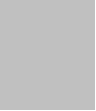 الاسم الرباعي، سعد خليل معروف القصاب : الصفة عضو هيئة تدريسالاسم الرباعي، سعد خليل معروف القصاب : الصفة عضو هيئة تدريسالاسم الرباعي، سعد خليل معروف القصاب : الصفة عضو هيئة تدريسالاسم الرباعي، سعد خليل معروف القصاب : الصفة عضو هيئة تدريسبالإمكان إدراج الصورة الشخصية هناالتخصص : فنون تشكيليةالتخصص : فنون تشكيليةالمؤهل العلمي:  دكتوراهالدرجة الأكاديمية : محاضر المؤهل العلمي:  دكتوراهالدرجة الأكاديمية : محاضر بالإمكان إدراج الصورة الشخصية هناتاريخ الميلاد1961.2. 22الجنس:  ذكر الجنس:  ذكر الجنسية : عرقية بالإمكان إدراج الصورة الشخصية هنا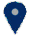 كلية الفنون والاعلام / قسم الفنون التشكيليةكلية الفنون والاعلام / قسم الفنون التشكيلية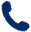 رقم الهاتف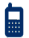 رقم المحمول :  0944475594 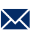 البريد الإلكتروني  saadalqassab@hot;qil.com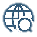 الموقع الإلكترونيالمدة بالسنوات(من1979 – 1982)الدرجة العلمية:بكلوريوس ، التخصص: فنون تشكيلية ، اسم المؤسسة التعليمية: اكاديمية الفنون الجميلة/ جامعة بغداد، اسم الدولة : العراق(من2010 – إلى2012)الدرجةالعلمية، : ماجستير التخصص: علوم وتقنيات الفنون ،اسم المؤسسةالتعليمية: المعهد العالي للفنون التشكيلية/ جامعة تونس ،اسم الدولة: تونس(من 2012– إلى2016)الدرجةالعلمية: دكتوراه ،التخصص: نظريات الفنون ،اسمالمؤسسةالتعليمية’ المعهد العالي للفنون التشكيلية/ جامعة تونس ،اسم الدولة’ تونسالسنة2019اسم المجلة: كلية الفنون والاعلام/ جامعة مصراتة ، بحث علمي /المؤتمر، مكان الانعقاد، عنوان الورقة.السنةاسم المجلة/المؤتمر، مكان الانعقاد، عنوان الورقة.المدة بالسنوات(من 1991 – 2000إلى)المسمى الوظيفي مسؤل قسم العلاقات الثقافية / ، اسم الجهة’ دائرة الفنون التشكيلية ، عنوان الجهة. وزارة الثقافة والاعلام /بغداد(من 2004– إلى2010)المسمى الوظيفي’ باحث ، اسم الجهة : دائرة العلاقات الثقافية ، عنوان الجهة.: وزارة الثقافة/ بغداد اسم المقرر تاريخ فن ( عصر النهضة، الفن الحديث)اسم المقرر : التصوير ، التصميم مجال الاهتمام : الفنون الحديثة والمعاصرة/ فلسفة فن/  الفن التشكيلي العربي الحديثمجال الاهتماممجال الاهتماممجال الاهتمامالسنةعنوان الدورة، مكان الانعقاد.السنةعنوان الدورة، مكان الانعقاد.السنةاسم الجائزة، اسم الجهة، مكان الانعقاد.السنةالشرف، اسم الجهة، مكان الانعقاد.اللغة الأمالعربيةالعربيةالعربيةالعربيةالعربيةلغات أخرىالفهمالفهمالتحدثالتحدثالكتابةلغات أخرىالاستماعالقراءةSpoken interaction Spoken production اكتب اللغة: الانكليزية ادخل المستوىادخل المستوىادخل المستوىادخل المستوىادخل المستوىأدرج اسم شهادة اللغة. أضف المستوى إذا كان معروفًاأدرج اسم شهادة اللغة. أضف المستوى إذا كان معروفًاأدرج اسم شهادة اللغة. أضف المستوى إذا كان معروفًاأدرج اسم شهادة اللغة. أضف المستوى إذا كان معروفًاأدرج اسم شهادة اللغة. أضف المستوى إذا كان معروفًااكتب اللغة: اللغة الفرنسية ادخل المستوىادخل المستوىادخل المستوىادخل المستوىادخل المستوىأدرج اسم شهادة اللغة. أضف المستوى إذا كان معروفًاأدرج اسم شهادة اللغة. أضف المستوى إذا كان معروفًاأدرج اسم شهادة اللغة. أضف المستوى إذا كان معروفًاأدرج اسم شهادة اللغة. أضف المستوى إذا كان معروفًاأدرج اسم شهادة اللغة. أضف المستوى إذا كان معروفًاحزمة MICROSOFTأدرج مدى حسن استخدامك لحزمة MICROSOFT، مثلًا:أُجيد استخدام (WORD، POWER POINT، EXCEL SHEET)الشبكة العنكبوتيةمدى حسن استخدامك للبريد الإلكتروني الجامعي وتطبيقاته / جيدة الشبكة العنكبوتيةمدى حسن استخدامك ل WWW. للبحث عبر الشبكة العنكبوتية./ جيدة مهارات أخرىأدرج مدى حسن استخدامك لأي برنامج آخر.